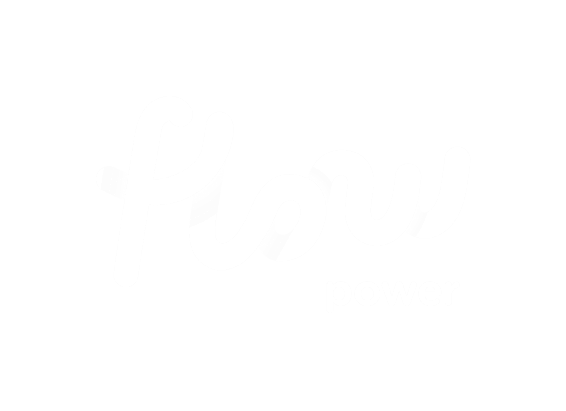 Sydney, Friday 21 December: Business energy retailer Flow Power today welcomes Bomen Solar Farm to its growing portfolio of renewable generation for its corporate clients. In agreement with developer Renew Estate, Flow Power will contract 69MW of the output of the ~120MW Bomen Solar Farm, located northeast of Wagga Wagga. 

The generation from Bomen Solar Farm will power Flow Power’s Corporate Renewable Power Purchase Agreements (PPAs), and deliver low-cost solar power to its business customers for up to ten years. 

The first businesses to benefit from this agreement, leading wine maker Australian Vintage and iconic snack food manufacturer Snack Brands, will receive wholesale solar generation from Bomen Solar Farm through Corporate Renewable PPAs with Flow Power.

Australian Vintage, which became the first Australian wine producer to sign a large-scale Hybrid Corporate Renewable PPA last month, will power 90% of its Buronga Hill facility through 1.7MW owned solar generation on-site, along with a mix of wind and solar generation, the latter supplied by Bomen Solar Farm. 

Snack Brands, which also entered into a Corporate Renewable PPA last month, is the first business to enter into a five-year agreement with Flow Power.

Bomen Solar Farm, which is expected to be operational during 2019, is the retailer’s first solar offering in New South Wales and will enable a greater number of local businesses to tap into the benefits of its Corporate Renewable PPAs.

The offtake agreement is testament to the growing appetite for PPAs in the Australian market, and Flow Power’s continued success in meeting this demand. The retailer, which counts Olam Orchards, ANCA Machines and Burra Foods as customers, first introduced corporate renewable PPAs to the Australian market in 2017.

Matthew van der Linden, Managing Director of Flow Power comments: “This year, our renewable portfolio has grown exponentially. We’re excited that Renew Estate and Bomen Solar Farm have come onboard to help us fulfil our goal of delivering better renewable energy solutions to Australian businesses.”

He continues: “We believe that supporting Australia’s pipeline of renewable projects is the key to shaping a better energy future. These agreements are a crucial piece of the puzzle, and will bring us closer to realising this future.”Once complete, Bomen Solar Farm is expected to generate enough renewable energy to power approximately 35,000 Australian homes and will support local industry by providing abundant, clean and low-cost power. The developer Renew Estate is a joint venture between Wirsol Energy, one of the market leaders in Australian industry, Energy Estate and Beast Solutions.

Simon Currie, Director, Renew Estate comments: “Flow Power has become a key player in the transformation of the Australian energy sector. Renew Estate highly values its partnership with Flow Power. Together, we will deliver renewable energy solutions to customers across Australia. I am a great fan of Australian Vintage and its stellar line-up and my kids won’t believe that our solar farm will help power the company that makes CC’S, Cheezels and French Fries.”

Mark Hogan, Managing Director of Wirsol Energy comments: “This year, has been an exciting and challenging time as we have built out 397MWp of solar parks in Queensland and Victoria. Through our investment in Renew Estate, which has an enviable pipeline of over 800MWp, we are delighted to be seeking to build out our next phase in New South Wales, Bomen being a key cornerstone of this path into 2019.  We are excited to be extending our partnership with Flow Power and the merits that this will bring for all parties.”#ENDS#





